 “Ik was naakt en jullie hebben mij (niet) gekleed”                                         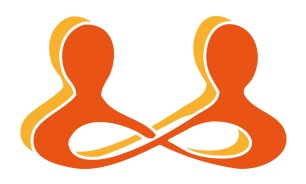 Mattheus 25: 32, 36a, 40b: Dan zullen alle volken voor Hem worden samengebracht en zal Hij de mensen van elkaar scheiden zoals een herder de schapen van de bokken scheidt.  Dan zal de koning tegen de groep rechts van zich zeggen: “jullie zijn door mijn Vader gezegend.  Ik was naakt en jullie kleedden Mij”. Ik verzeker jullie: alles wat jullie gedaan hebben voor een van de onaanzienlijkste van mijn broeders of zusters, dat hebben jullie voor Mij gedaan.” Op zondag 24 april a.s. zal er in de diensten weer  aandacht zijn voor één van de werken van barmhartigheid, namelijk het kleden van de medemens. Dit onder het motto: “Ik laat je niet in de kou staan”.Barmhartigheid begint  bij simpele zaken: eten en drinken, huisvesting en kleding, zorg voor zieken en gevangenen. Basale barmhartigheid is dus ook: kleding ter beschikking stellen aan hen die dit niet of te weinig hebben.Kleding biedt bescherming tegen de weersomstandigheden. Ze beschermt ook onze waardigheid en beschermt ons tegen onze eigen schaamte.Waar kun je de mensen vinden met weinig of geen kleding? Ongetwijfeld ver weg, maar ook dichtbij: in onze eigen steden en straten. Een tekort aan (goede) kleding is een zorg ook in Nederland voor een deel van de bevolking: mensen in achterstandsituaties, senioren, één-ouder-gezinnen, vluchtelingen, asielzoekers, dak- en thuislozen.Wat kunnen goede manieren zijn om medemensen te helpen met kleding?Geef gebruikte kleding een tweede leven en laat deze niet via de huisvuilcontainer verdwijnen. Met weggooien is niemand geholpen, ook het milieu niet.Er zijn veel organisaties, die dichtbij en ver weg hulp verlenen, ook met kleding. Ze hebben onze (financiële) steun nodig.Mogelijkheden om kleding ter beschikking stellen voor de medemens zijn:-Kledingactie: als christelijke gemeente kunnen we ervoor zorgen, dat de kleding op een betrouwbare wijze bij de juiste mensen terecht komt. Dat kan via organisaties als Dorcas en Gain. Een toelichting op het werk van de Stichting Gain en op de te houden Bethel-kleding actie vindt u elders in deze Ontmoeting.-Tweedehandskledingwinkel. Voordeel is, dat dit gericht is op de plaatselijke samenleving, dat hergebruik wordt gestimuleerd en dat betaalbare kleding beschikbaar is voor mensen die daarnaar zoeken.-Kleding(ruil)beurs. Een mooie manier om (plaatselijk) mensen met gebrek aan kleding goedkoop aan kleding te helpen en mensen met overtollige kleding de gelegenheid te geven deze door te geven.In het voetspoor van Jezus houdt de diaconale gemeente zich bezig met het kleden van degene, die geen of weinig kleren om het lijf heeft. (Van)zelfsprekende barmhartigheid!Namens de commissie diaconaal leren,Henny Jansen